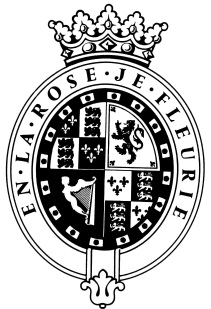 GOODWOODThe RoleThe Front of House Assistant will be part of The Kennels team and will report to the Restaurant Manager.About usAt Goodwood, we celebrate our 300 year history as a quintessentially English Estate, in modern and authentic ways delivering extraordinary and engaging experiences.  Our setting, 12,000 acres of West Sussex countryside and our story both play significant roles in Goodwood’s success.  What really sets us apart is our people.  It is their passion, enthusiasm and belief in the many things we do that makes us the unique, luxury brand we are.Passionate PeopleIt takes a certain sort of person to flourish in such a fast-paced, multi-dimensional environment like Goodwood.  We look for talented, self-motivated and enthusiastic individuals who will be able to share our passion for providing the “world’s leading luxury experience.”Our ValuesThe Real Thing	       Daring Do 		  Obsession for Perfection    Sheer Love of LifePurpose of the roleTo offer all customers a personal, friendly and efficient service to The Kennels on every visit.Key responsibilitiesEnsure tables are clean, tidy and set up properly and ensure salt and pepper mills are full;Check the daily BEOs and ensure you are aware of and prepared for the events happening each day;Meet and greet guests upon their arrival in the bar,  take drinks orders and an accurate note of their member card details;Monitor your allocated section and be aware of guests, trying to anticipate their needs where possible;Maximise opportunities to upsell products and services where possible;Ensure a thorough knowledge of the food and drink menus and any daily specialsQualities you will possessPassion for what you doPositive and friendly with a “can do attitude”Attention to detail Ability to prioritise and organiseProactiveTake responsibility for yourselfConfident to make decisions and to stand by themGood negotiation and influencing skillsExcellent communicatorA sense of fun!What do you need to be successful? You need to be a people person with excellent customer service skillsA good standard of education is required along with fluency in spoken and written EnglishExperience of working in a customer facing role, ideally within the hospitality industryWe employ meticulous attention to detail to create experiences, as they should be.  We are honest and open.We don't mind breaking the rules to create the best possible experiences. We will take tough decisionsIt’s a team thing – everybody mucks in to make things happen. We're madly passionate about what we doWe want to make everyone feel special by loving what we do.